This toolkit is to help you with the initial questions and thoughts you may have about a child in your setting when you or a parent/carer or member of staff (notice / make observations) which cause concern about the child’s development or progress. It is NOT intended as a diagnostic assessment. It is intended to support your early identification work. The toolkit is an internal document for you to use. It will help you with further observations. It can be used to support any further onward referrals that might be needed as well as as inclusion funding, multi-agency assessments. When concerns are raised by a parent/carer or noticed by staff you need to•	Consider what is happening in the child’s wider life and circumstances by talking to parents•	Reflect on your environment, practice, and routines•	Carry out observations on the area causing concern, 	•	Use the SEN Identification Toolkit to help •	Think about what is developmentally appropriate considering age/stage•	Talk with other members of staff and the setting SENCO•	Have a planned meeting with Parent(s)/Carer(s)Using the SEN Identification Toolkit Go to the section that matches the main area of your concern e.g. communication and interaction. Go to the section within it that matches the child’s age e.g. “by the age of 2”Look at the statements and decide if the child needs support to achieve these. Decide on the frequency of the support needed e.g. occasional, sometimes or most of the time This will help you to start to build a picture, you may want to go to another section to consider if the child has needs in this area too.  After completion of the first box of the Graduated Approach, plan next steps.  This may involve:                     Actions may include: (child will not necessarily need all of these)							     ORAs a starting point you may want to consider where the child is at with regards to involvement and well beingThe Involvement Scale: The scale goes from 1 (uninvolved) to 5 (totally absorbed) The Well Being Scale: The scale goes from 1 (low wellbeing) to 5 (high level of wellbeing)(Adapted from Laevers 1997 p36-37 and AcE Project, 2001)	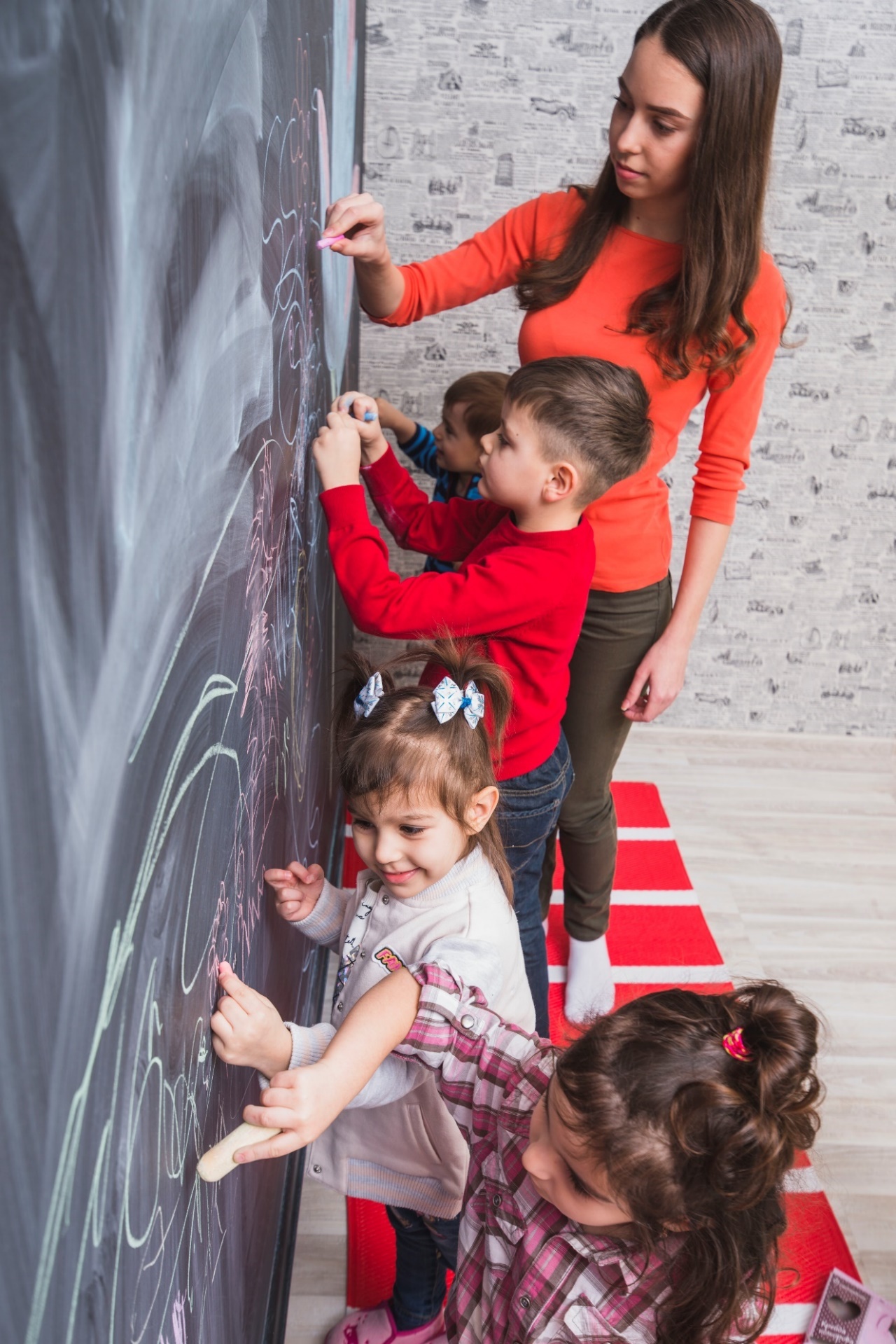 Foundation Years - Communication and InteractionFoundation Years – Cognition and LearningFoundation Years – Social, Emotional and Mental HealthFoundation Years – Sensory and Physical needs - HearingFoundation Years – Sensory and Physical needs - HearingFoundation Years – Sensory and Physical needs - VisualFoundation Years – Multisensory needsFoundation Years – Sensory and Physical needs - PhysicalLevelDescription Level 1Uninvolved Completely uninvolved. Sometimes young children walk away, stare into space or do not interact with the people or play materialsLevel 2Only involved for brief periods. They may be wandering around aimlessly. Sometimes they do things that do not challenge them, so they are not learning anything newLevel 3Involved some of the time but what they are doing is not very important to them. If you ask them to do something different, they will easily switch to a different activityLevel 4Involved in something they have chosen, which is important to them. They are not easily distracted yet there are moments when they need a parent’s or worker’s interest to help keep them involved. (A child can be involved by watching or thinking intently - the eyes show brightness, and the body language demonstrates their involvement)Level 5Totally absorbed Deeply involved. They know what they want or need to do. They can choose, continue to be absorbed for long periods and show most of the signs of involvementDescriptionsLevel 1Well-being is very low. None of the signs of well-being are shown. No interest is shown in interacting with others or in playing. Eyes are dull. Little energy is shown. A child might look withdrawn and becomes anxious quite easily.Level 2About half of the time, signs of emotional discomfort might be displayed. There is a lack of trust. A child may be watchful or cling to one person. A child whose well-being is low cannot sustain enjoyment, worries about what other children have and may enjoy hurting others.Level 3Expresses their feelings most of the time. Occasionally, a child may get anxious, seek reassurance or seem uncertain. They may show distress at transition times, for example, moving into group time from free play time.Level 4Generally able to communicate and express their feelings. A child whose well-being is high feels comfortable enough to ask for what they want and to choose what they want to do confidently. They rarely show signs of discomfort.Level 5An extremely high level of well-being and behaves like “a fish in water”. The nursery is “their place” and they radiate vitality, relaxedQuestions to consider/ask when planning an observationCommunication:How am I communicating? How do I indicate choice? (verbally/non-verbally/gestures/eye gaze/vocalisations)  When do I seek to initiate communication or when do I simply respond to others?How do I initiate?Social Interaction (PSE):How do I interact with others around me? How do I interact with my peers? Am I aware of them? Do I react to them?  How do I respond to familiar/unfamiliar adults?How do I initiate social interaction?Play/ Cognition: How am I showing interest in/engaging with play opportunities?What are my favourite play activities? How do I problem solve? When is my play purposeful? What is my level of concentration?When is my play flexible?How do I cope with interruptions? When do I share my play experiences with others? When do I play alongside my peers or chose another area to play?Physical development: How am I using my gross and fine motor skills? (Dressing/undressing/mobility/handling toys) How do I move around? What are my feeding and self care needs?Regulating My Needs:What do I do if I am overwhelmed or upset?What do I do if I am frustrated?Do I have sensory needs, sensitivities or sensory seeking behaviours e.g. visual, auditory, touch, body movements?By 1 year old the child may need support for some of the following: Occasionally1-2 times per weekSometimes3 – 5 times per weekMost of the timeCommunication and interactionsmiling, looking and moving in response to your interaction Communication and interactionvocalising back when talked to, making own sounds, especially to a familiar adult and when a smiling face is used Communication and interactionlistening to nursery rhymes with enjoyment Communication and interactionshowing excitement at the sound of approaching voices, footsteps and other sounds. By 2 years old the child may need support for some of the following:Understandingunderstanding and following simple instructions in context, eg ‘come for snack’ Understandingpointing to simple body parts when asked Speakingspontaneously naming common objects which interest them, eg car, bird Speakingcopying expressions they hear a lot, eg ‘all gone!’ ‘oh dear!’ Listening & attentionenjoying nursery rhymes and trying to join in with actions or sounds by copyingInteractionbeing aware of other people’s feelings – for example to look concerned if hears crying or to look excited if hears a familiar voice Interactiontaking turns in a simple ‘conversation’ Interactionpointing to draw attention to things of interest. By 3 years old the child may need support for some of the following:Understandingunderstanding simple instructions involving a choice of 2 people or objects, eg ‘Give the car to James’ ‘Give the ball to Annie’ Speakingjoining 2/3 words together with meaning, eg ‘Daddy car’ ‘Mummy gone’ Speakingbeing understood by familiar adults Listening & attentionrecognising and joining in with songs and actions, eg ‘The wheels on the bus’ Listening & attentionconcentrating on an activity of their own choosing for a short period of timeInteractionplaying ball co-operatively with an adult (eg kick or roll back and forth) Interactionstarting interaction with and playing alongside other children Interactionexpressing emotions and seeking a reaction, for example crying at a minor injury and asking for help or comfort. By 4 years old the child may need support for some of the following:Understandingunderstanding position words, ‘in’ ‘on’ ‘under’ eg ‘put Dolly under the chair’ Understandinganswering ‘who’ ‘what’ ‘where’ questions about a story Speakingtalking about ownership, eg ‘My teddy’ ‘Jack’s car’ Speakingusing simple pronouns correctly, eg ‘I’ ‘me’ ‘you’ Speakingbeing understood by unfamiliar adults Speakingtalking about what s/he has been doing Listening & attentionstopping and listening to an adult who has called their name and then refocus on their original activity Listening & attentionattending to an adult’s choice of activity for a short period of time Interactionincluding another child in their play sequence and talking to them as they do so, eg give a child a cup to drink from Interactionseeking out others to share experiences, eg by saying ‘watch me’. By 5years old the child may need support for some of the following:Understandingidentifying an object from a description of its use, eg ‘What do we use to cut things with?’ Speakingretelling a simple past event or familiar story in the correct order, eg Went down the slide and hurt finger Listening & attentionremaining focussed during a short story/singing session in a large group Interactionexpressing wishes and needs clearly and understanding when these are not immediately met Interactionregularly using adults as sources of knowledge, comfort and shared activities Interactionenjoying and joining in with shared play.By 2 years old the child may need support for some of the following:Occasionally1-2 times per weekSometimes3 – 5 times per weekMost of the timeCopying / Pretend imitating some everyday routines eg using a mobile phone, washing the car Problem solving Retrieving out of reach toys or other objects Memory remembering where familiar things are kept and how to find them Concepts building 3 blocks, scribbling on paper Social bringing a book or toy to share with an adult Curiosity filling and emptying containers. By 3 years old the child may need support for some of the following:Copying / Pretend developing simple sustained play with dolly/teddy eg eating, drinking, sleeping Problem solving operating a mechanical toy, for example turning the knob on a wind up toy, pushing a button to open a flap Memory spontaneously singing some of the words and actions of a familiar rhyme Conceptsmatching pictures of familiar objects in play Conceptspainting or drawing horizontal lines and circles in imitation Socialwatching others play and joining in briefly Socialfollowing the daily routine Curiosityparticipating in a range of creative activities eg exploring and experimenting with sensory materials, musical instruments, using paint etc By 4 years old the child may need support for some of the following:Copying / pretend joining in make-believe play with other children Problem solving suggesting using sticky tape to mend a torn book, choosing an appropriate tool to dig in the sand Memory recalling 2 or 3 pictures/objects hidden in a memory game Concepts understanding size difference, eg selecting the bigger or smaller object or picture when asked, putting features on a drawn face Social demonstrating concern towards others who are upset, for example offering a favourite toy, patting arm or back Curiosity showing a curiosity about how things work, how things feel, how things sound etc. By 5 years old the child may need support for some of the following:Copying / pretend imitating adult roles, eg dressing up for dramatic play Problem solving choosing appropriate resources when making things Memory retelling or demonstrating something that happened in a familiar storyConceptssorting objects into categories eg all the animals, all the cars Conceptsdrawing a simple human face (head and facial features) Social taking turns with other children in a child initiated activity Curiosity wanting to know how things work eg taking things apart, collecting things, asking questions.By 2 years old the child may need support for some of the following:Occasionally1-2 times per weekSometimes3 – 5 times per weekMost of the timeMaking relationships giving a positive response to a familiar adult, eg turning, looking and smiling when spoken to Making relationships engaging in social interaction, eg bringing toys to a familiar adult to show and share Self confidence and self awareness taking pleasure in exploring objects Self confidence and self awareness indicating his/her own needs, eg banging or bringing a drinks cup to an adult to indicate they would like a drink Managing feelings & responsesusing their key person for ‘emotional refuelling’, eg happy to explore activities but looks for key person for reassurance. By 3 years old the child may need support for some of the following:Making relationshipssharing/turn taking with an adult in a simple activity that they enjoy, eg rolling or kicking a ball back and forth Making relationshipsgiving a positive response to a familiar adult Self confidence and self awarenessseparating from main carer with support of their key person (alternatively may show no sense of care in separating from main carer) Self confidence and self awarenessshowing interest in the play of other children alongside them whilst sustaining their own, eg watching with interest what other children are doing in the water play whilst continuing their own exploration Managing feelings & responsesManaging feelings & responsessitting in a small group (3-4 children) with a familiar adult for more than 3 minutes doing an activity which interests and excites them, eg songs and rhymes.By 4 years old the child may need support for some of the following:Making relationshipsengaging in positive interactions with other children in a structured situation, eg talking to other children whilst playing and joining in a group activity Self confidence and self awarenessresponding positively to a variety of adults, eg feeling confident to approach any adult in the setting for help Self confidence and self awarenessspending time in groups with other children but engaged in own play, eg is able to complete their task, i.e. junk modelling whilst being alongside othersManaging feelings & responsesunderstanding that some things are theirs, some are shared and some belong to other people Managing feelings & responsesmaking predictable responses in a range of situations, eg helping to put toys away and get ready for group time Managing feelings & responsesconsistently responding positively to and coping with different events, social situations and changes of routines in the setting Managing feelings & responsesexpressing their own feelings and doing so in an appropriate way. By 5 years old the child may need support for some of the following:Making relationshipsengaging in and sustaining positive interactions with other children Making relationshipsinitiating and sustaining conversations with adults and children Self confidence and self awarenessreceiving praise and taking a pride in him/herself Managing feelings & responsesstaying on task to complete an age-appropriate adult initiated activity Managing feelings & responsesmanaging their emotions if their needs are not met quickly Managing feelings & responsesdemonstrating concern towards other children, eg to comfort a child in distress Managing feelings & responsesunderstanding that his/her own actions affect others Managing feelings & responsesresponding appropriately to simple instructions Managing feelings & responsesunderstanding the needs of others and usually being able to share and take turns without adult intervention. A child with a hearing loss may: Occasionally1-2 times per weekSometimes3 – 5 times per weekMost of the timeThe child with a hearing need may:find difficulty in expressing him/herself clearly The child with a hearing need may:appear loud, raising his/her voice in conversation The child with a hearing need may:experience difficulty when activities involve listening and following instructions eg appears to ignore, confuses the direction of sound, mishears The child with a hearing need may:often ask for clarification or repetition particularly in noisy environments or where the speaker cannot be seen The child with a hearing need may:be more physical and use less language than peers in play activities The child with a hearing need may:find it difficult to sustain concentration and become tired easily. The child may need support for some of the followinglistening in a small group or the whole class The child may need support for some of the followingarticulating words clearly The child may need support for some of the followingmaking him/herself understood by an adult (this may lead to frustration or withdrawn behaviour) The child may need support for some of the followingaspects of learning and development related to language/verbal skills, eg to expand vocabulary The child may need support for some of the followingdeveloping age-appropriate language structures The child may need support for some of the followingto be confident in tackling new activities The child may need support for some of the followinginitiating conversations with teachers or peers The child may need support for some of the followingfollowing whole class introductions and discussions The child may need support for some of the followingsustaining concentration in a small group or the whole class The child may need support for some of the followingmanaging anxiety and/or frustration The child may need support for some of the followingestablishing and maintaining appropriate peer relationships The child may need support for some of the followingbuilding self-esteem.A child with a hearing loss may: Occasionally1-2 times per weekSometimes3 – 5 times per weekMost of the timeThe child with a hearing need may:find difficulty in expressing him/herself clearly The child with a hearing need may:appear dreamy and distracted The child with a hearing need may:appear loud, raising his/her voice in conversation The child with a hearing need may:startle easily The child with a hearing need may:use gesture more than his/her peers The child with a hearing need may:not appear to understand common phrases and may have a limited vocabulary use The child with a hearing need may:be more physical when expressing their needs and wants The child with a hearing need may:find it difficult to sustain concentration especially when there is background noise. The child may need support for some of the followinglistening in a range of situations The child may need support for some of the followingfollowing instructions; the child may be noticeably more able to do this in a quiet area The child may need support for some of the followingjoining in activities in a small group The child may need support for some of the followingfollowing and responding in an age-appropriate conversation, especially where visual clues are not available The child may need support for some of the followingmaking him/herself understood by others; his/her expressive language may be unclear The child may need support for some of the followingsustaining attention during whole group activities, e.g. listening to a story; the child may be noticeably more attentive and able to maintain concentration in a quiet area The child may need support for some of the followingdeveloping and using age-appropriate language; the child may use gesture to compensate The child may need support for some of the followingaccessing TV/DVD/music at normal sound levels The child may need support for some of the followingenjoying songs and rhymes and join in by copying The child may need support for some of the followingto start interaction with and play alongside other children of a similar age The child may need support for some of the followingsustaining age-appropriate positive interactions with other children The child may need support for some of the followingdeveloping pretend play activities managing anxiety and/or frustration. A child with a visual need may: Occasionally1-2 times per weekSometimes3 – 5 times per weekMost of the timeThe child with a visual need may:tilt his or her head and/or use his/her body in a different way to other children to maximise vision The child with a visual need may:bring eyes close to a toy, or a toy close to eyes The child with a visual need may:blink frequently The child with a visual need may:touch, rub or cover eyes The child with a visual need may:appear sensitive to light or glare The child with a visual need may:have eye pain, headache, dizziness, or nausea, especially after periods of looking closely at something The child with a visual need may:move eyes towards the nose when looking at very near objects The child with a visual need may:find it difficult to track the movement of something across the field of vision, eg a ball rolling from left to right The child with a visual need may:find scanning difficult, eg searching for a toy in a room The child with a visual need may:bump into things as they move around The child with a visual need may:not respond to a non-verbal gesture. The child may need support for some of the followingBy 2 years the child may need support for at least one of the following: The child may need support for some of the followingto spoon food or pick up a cup The child may need support for some of the followingplaying with a ball The child may need support for some of the followingpointing to pictures. The child may need support for some of the followingBy 3 years the child may need support for at least one of the following:The child may need support for some of the followingdrawing features on a pre-drawn face The child may need support for some of the followingcatching a ball with both hands The child may need support for some of the followingkicking a moving ball The child may need support for some of the followingrecognising detail in a picture. The child may need support for some of the followingBy 4 years the child may need support for at least one of the following:The child may need support for some of the followingfor age-appropriate activities that involve hand-eye co-ordination, eg placing small pegs in a board, threading beads The child may need support for some of the followingcutting with scissors The child may need support for some of the followingcompleting inset puzzles The child may need support for some of the followingcopying simple shapes, eg a cross The child may need support for some of the followingfinding small details in pictures, eg Where’s Wally? The child may need support for some of the followingjoining in with outdoor play and physical activities. The child may need support for some of the followingBy 5 years the child may need support for at least one of the following:The child may need support for some of the followingfor age-appropriate activities that involve hand-eye co-ordination, eg threading a large needle The child may need support for some of the followingcopying a pattern, eg a sequence of bricks The child may need support for some of the followingcopying his/her own name The child may need support for some of the followingrecognising letters and numbers even when printed boldly The child may need support for some of the followingdrawing a recognisable human figure with details like hair/buttons The child may need support for some of the followingusing outdoor equipment, eg playing games with balls, hoops.A child with a deaf blindness/multi-sensory need may: Occasionally1-2 times per weekSometimes3 – 5 times per weekMost of the timeThe child with a multi-sensory need may:make idiosyncratic responses to auditory and/or visual stimuli The child with a multi-sensory need may:avoid touch or make a startled response to touch (tactile defensiveness or reluctance) The child with a multi-sensory need may:have problems with eye contact and interaction The child with a multi-sensory need may:find it difficult to fix and track an object, eg a ball rolling across the floor The child with a multi-sensory need may:be delayed in developing skills and in achieving developmental milestones, eg walking The child with a multi-sensory need may:tilt his or her head and/or use his/her body in a different way to other children to maximise vision and hearing The child with a multi-sensory need may:have difficulty in making sense of the world because of fragmentary information received through the senses The child with a multi-sensory need may:appear withdrawn or isolated, eg may spend and unusual amount of time asleep The child with a multi-sensory need may:display unusually passive behaviour The child with a multi-sensory need may:display repetitive or challenging behaviour; this is likely to be a result of sensory overload The child with a multi-sensory need may:use smell, taste, movement and touch to gain information or to support mobility The child with a multi-sensory need may:be unable to find things or people when they have moved The child with a multi-sensory need may:have difficulty caused by changes in light levels, glare and reflection The child with a multi-sensory need may:have difficulty when attending unfamiliar places The child with a multi-sensory need may:appear clumsy – bumping into doorways, tripping over objects on the floor.The child may need support for some of the followingBy 2 years the child may need support for at least one of the following: Occasionally1-2 times per weekSometimes3 – 5 times per weekMost of the timeThe child may need support for some of the followingwalking holding an adult’s hand The child may need support for some of the followingtrying to feed him/herself with a spoon The child may need support for some of the followingholding a lidded beaker in 2 hands and drinking The child may need support for some of the followingholding a crayon and use different strokes to make a scribble The child may need support for some of the followingbuilding a tower of 2 blocks The child may need support for some of the followingtaking off easily removed clothes, eg socks The child may need support for some of the followingusing a finger thumb pincer grasp, eg picking up a raisin. The child may need support for some of the followingBy 3 years the child may need support for at least one of the following:The child may need support for some of the followingwalking confidently, avoiding obstacles The child may need support for some of the followinghelping with dressing and hygiene routines The child may need support for some of the followingwalking up and downstairs, holding on, 2 feet to each step The child may need support for some of the followingkicking a large ball The child may need support for some of the followingusing hands to screw and unscrew simple toys and lids, turn doorknobs The child may need support for some of the followingholding a pencil between thumb and two fingers and make a circular scribble The child may need support for some of the followingsquatting steadily to rest or play with objects on the ground and rising to feet without using hands. The child may need support for some of the followingBy 4 years the child may need support for at least one of the following:The child may need support for some of the followingbuilding a tower of 6 – 9 blocks The child may need support for some of the followingclimbing on nursery play equipment The child may need support for some of the followingwalking downstairs, two feet to a step The child may need support for some of the followingtaking off an unzipped coat The child may need support for some of the followingundoing Velcro fasteners The child may need support for some of the followingtrying to use scissors to make snips in paper The child may need support for some of the followingmanipulating simple construction toys, eg Duplo. The child may need support for some of the followingBy 5 years the child may need support for at least one of the following:The child may need support for some of the followingpedalling a trike The child may need support for some of the followingrunning confidently The child may need support for some of the followingwashing and drying his/her hands The child may need support for some of the followingcatching a large ball The child may need support for some of the followingjumping forward on two feet The child may need support for some of the followingcommunicating the need to use the toilet The child may need support for some of the followingholding a pencil between thumb and forefingers and drawing different shapes.